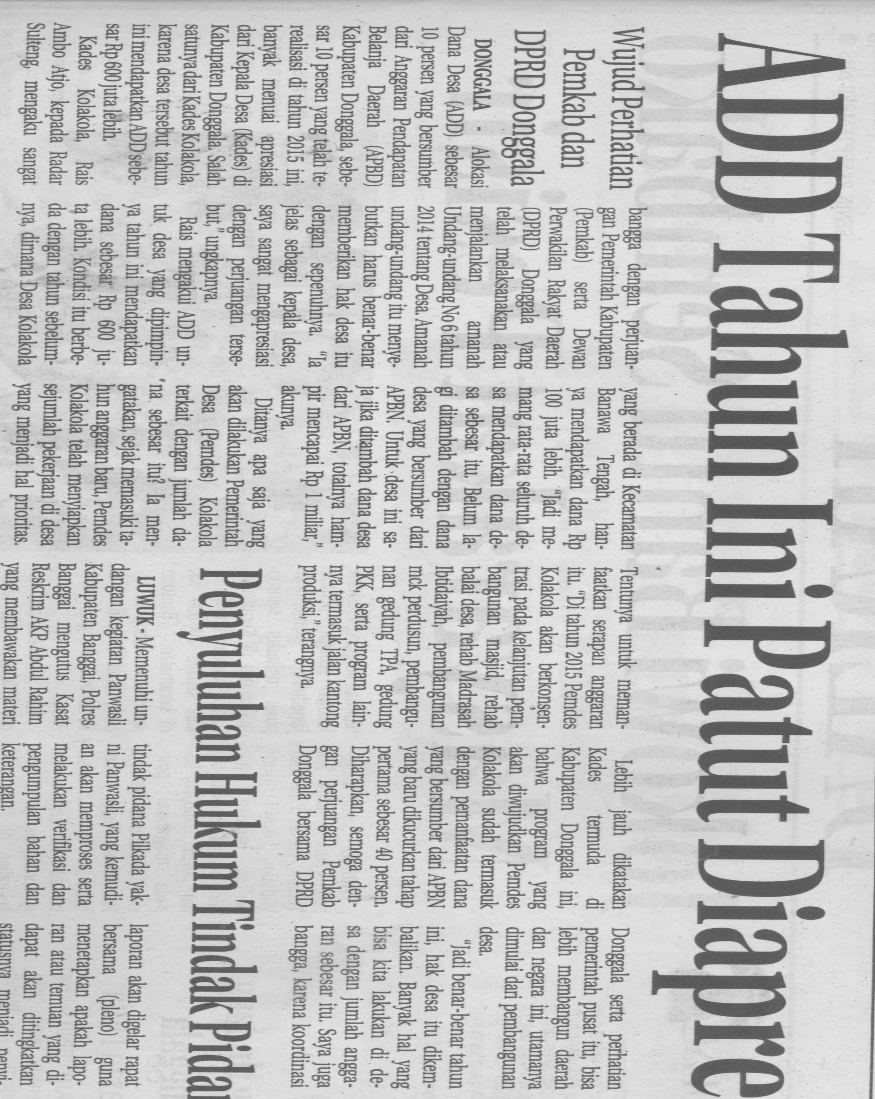 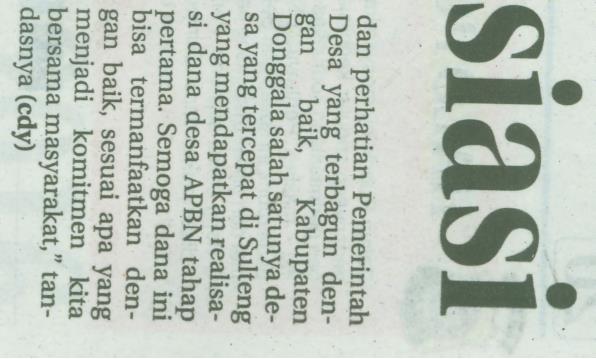 Harian    :Radar SultengKasubaudSulteng IHari, tanggal:Selasa, 22  September 2015KasubaudSulteng IKeterangan:ADD Tahun Ini Patut Di ApresiasiKasubaudSulteng IEntitas:DonggalaKasubaudSulteng I